На первый взгляд кажется, что так называемая «серая» зарплата или неоформленный трудовой договор повлечет за собой проблемы только в далеком будущем - когда работник выйдет на пенсию, однако негативные последствия можно ощутить на себе уже сегодня.Негативные последствия наступают уже тогда, когда работодатель не предоставляет работнику еженедельные выходные дни, ежегодный оплачиваемый отпуск, не выплачивает или не в полном объеме выплачивает пособие по временной нетрудоспособности, выходные пособия, отпускные, не своевременно или не в полном объеме выплачивает заработную плату, не обеспечивает условия труда на рабочем месте, не предоставляет средств индивидуальной защиты и т.д.Кроме того, работник лишается возможности получить банковский кредит, налоговый вычет при приобретении квартиры в ипотеку, получении платного образования и платных медицинских услуг.ЕСЛИ ВАМ НЕ БЕЗРАЗЛИЧНО ВАШЕ БУДУЩЕЕ,ВЫ ХОТИТЕ ПОЛУЧАТЬ ПОЛНЫЙ ОБЪЕМ СОЦИАЛЬНЫХ ГАРАНТИЙ, ВАМ ВАЖЕН РАЗМЕР БУДУЩЕЙ ПЕНСИИ -ВЫ ДОЛЖНЫ ОТСТАИВАТЬ СВОИ ЗАКОННЫЕ ПРАВА! Что делать, чтобы заставить работодателя выплачивать зарплату официально и оформить трудовой договор? Шаг 1. Обратиться в профсоюзную организацию, если таковая имеется у Вас в организации, с просьбой помочь защитить ваши трудовые права. Шаг 2. Обратиться в Пенсионный фонд по месту нахождения вашей организации с заявлением о предоставлении информации о том, перечисляет ли за Вас работодатель взносы в Пенсионный фонд и в каких размерах, либо указанную информацию можно получить через личный кабинет на сайте пенсионного фонда. Из данных Пенсионного фонда будет ясно, производит работодатель отчисления или нет, в должном размере или нет. Если нет, тогда вам придется отстаивать свои права, ведь забота о своих социальных гарантиях лежит в первую очередь на самих гражданах. Шаг 3. Обратиться с письменным заявлением к работодателю с требованиями: - оформить с вами трудовой договор с указанием суммы заработной платы (которая должна быть не ниже размера установленного Соглашением о минимальной заработной плате в Сахалинской области на соответствующий календарный год); внести сведения о принятии вас на работу в трудовую книжку; - перечислить страховые взносы за весь период вашей трудовой деятельности у данного работодателя.Если работодатель не отвечает на ваши требования, вам необходимо:- направить заявление в Государственную инспекцию труда в Сахалинской области (693000, г.Южно-Сахалинск, ул. А.Буюклы, 38, оф. 7, тел. 46-60-82); - обратиться в прокуратуру (693000, Сахалинская область, ул. Чехова, 28); - обратиться в суд. В целях выявления случаев невыплаты заработной платы, выплаты заработной платы ниже установленного в Сахалинской области размера минимальной заработной платы, выплаты заработной платы в конвертах, не оформления трудовых договоров в письменной форме, подмены трудовых отношений гражданско-правовыми  агентством по труду и занятости населения Сахалинской области разработана анонимная анкета, которая размещена на сайте агентства по труду и занятости населения Сахалинской области и может быть направлена работником на электронный адрес: atzn@sakhalin.gov.ru.За консультацией по вопросам трудового законодательства можно обратиться в агентство по труду и занятости населения Сахалинской области (693000, г.Южно-Сахалинск, ул. Дзержинского, 23, тел. 72-74-32).Молчаливое согласие работников позволяет недобросовестным работодателям использовать сложившуюся ситуацию в своих интересах и недоплачивать налоги в бюджет и взносы на Ваш личный пенсионный счет.ЗАСТАВИМ РАБОТОДАТЕЛЯ ОТКАЗАТЬСЯ ОТ «ТЕНЕВЫХ СХЕМ» ОПЛАТЫ ТРУДА! АГЕНТСТВО ПО ТРУДУ И ЗАНЯТОСТИ НАСЕЛЕНИЯ САХАЛИНСКОЙ ОБЛАСТИ 693000, г. Южно-Сахалинск, ул. Дзержинского, 23Тел. (4242) 432-746, факс (4242) 505-338e-mail: atzn@sakhalin.gov.ru;http://tzn.sakhalin.gov.ruРежим работы:Понедельник – четверг                   9.00-13.00                                                          14.00-17.15Пятница                                            9.00-13.00                                                          14.00-17.00Суббота-воскресенье                      выходной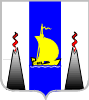 АГЕНТСТВО ПО ТРУДУ И ЗАНЯТОСТИ НАСЕЛЕНИЯ САХАЛИНСКОЙ ОБЛАСТИПАМЯТКА ДЛЯ ТЕХ, КТО ПОЛУЧАЕТ«СЕРУЮ» ЗАРАБОТНУЮ ПЛАТУ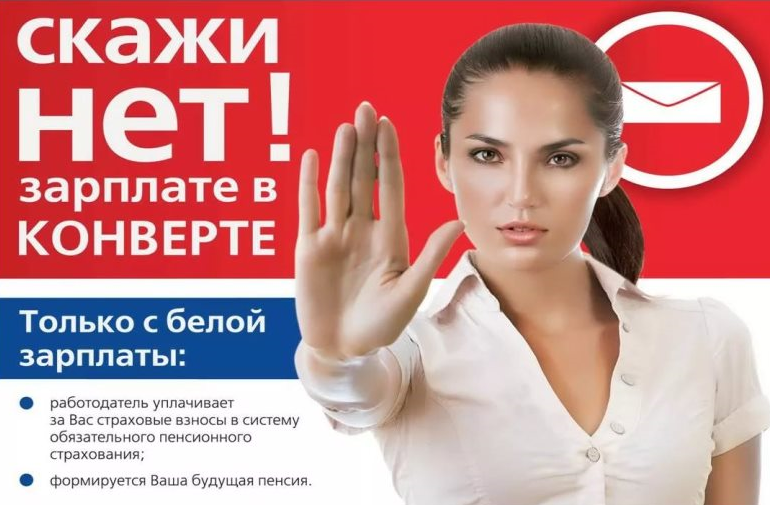 